Colegio San Manuel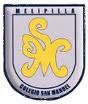                                 Asignatura: Matemática		Profesor: Claudio Zavala OvalleCurso: 5º básicoGUIA Nº2 APOYO AL HOGARMATEMÁTICANOMBRE: ______________________________________________FECHA: _________________I.- Geometría: Dibujar cada figura con las medidas exactas y luego calcular perímetro y área. Luego pintar su superficie (área).Cuadrado de lado 4,2 cmRectángulo de lados  3,6 cm y 2,9 cmCuadrado de lado 5,5 cmRectángulo de lados  1,6 cm y 4,8 cmCuadrado de lado 3,5 cmRectángulo de lados  2,6 cm y 2,8 cmFormulario perímetro y área figuras planasPara calcular el perímetro, se deben sumar todos los lados (lados que forman el contorno de la figura). Se sugiere revisar el desarrollo prueba diagnóstico, ya que ahí se anotaron las fórmulas para cada figura. Desde internet también es posible encontrar las formulas pedidasEn el caso del área, depende de cada figura, esto es:Cuadrado: L(medida del lado del cuadrado). Rectángulo: A y B son los lados del rectángulo (largo y alto)OBJETIVOS DE APRENDIZAJE:Practicar la confección de figuras geométricas. Calcular el área y perímetro de figuras planasHABILIDADES:Usar materiales de medición para la confección de figuras planas. Recordar y aplicar  las formulas del área y perímetro.INDICACIONES GENERALES: Realizar el desarrollo de cada ejercicio. Usar lápiz mina para sus cálculos, destacando solo el resultado final. Escribir el desarrollo de la actividad en su cuaderno de estudio, RECUERDA USAR UNIDADES DE MEDIDA.INDICACIONES GENERALES: Realizar el desarrollo de cada ejercicio. Usar lápiz mina para sus cálculos, destacando solo el resultado final. Escribir el desarrollo de la actividad en su cuaderno de estudio, RECUERDA USAR UNIDADES DE MEDIDA.FiguraPerímetro (cm)Área ( )Cuadrado4 X LL X LRectángulo2 x ( A + B)A X B